                                                   CANDIDATE PRESENTATION                                        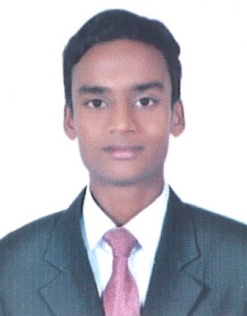                                                         HANEEF                                                               Email: haneef-391208@gulfjobseeker.comPERSONAL DETAILS CAREER OBJECTIVE My career objectives are twofold. It is my goal to deliver my duties as my position to the fullest satisfaction of all members of (company)using my skills with customer service. INTERESTS FOOD & BEVERAGE SERVICE (Waiter) EDUCATION QUALIFICATION Completed :  ONE YEAR PG DIPLOMA IN HOSPITALITY MANAGEMENT Completed Secondary School Certificate: INDIAN MISSION SECONDARY SCHOOL KNOWLEDGE ACQURIED   Food & Beverage Service: I have learnt : Rota service, Types of menu, French classification, Table Setup, Take Orders, Serve Food and Beverages, Customer Service.INDUSTRIAL EXPOSURE TRAINING ●  Completed 20 weeks of INDUSTRIAL TRAINING from HOLIDAY INN GOA from 9th  April 2018 to               25th August 2018.                                                              COMPUTER SKILLS  MS OFFICE Name   	 :  HANEEF Date of Birth  : 10/11/1997 	 Age 	 	 : 21 Gender 	 : Male  Marital Status :   SINGLE Nationality  	 :Indian Mother tongue  : URDU Language Known : ENGLISH,HINDI,URDU,TELUGU  Height  	 : 5ft.4incs Weight  	 : 45kgs 